Sonnet Recitation! 
Justification (in case you’re curious): A culminating piece for eye contact and word emphasis. Practice for confidence and nerves. Practice with a subject which may not be your favorite (I promise, this does happen in real life).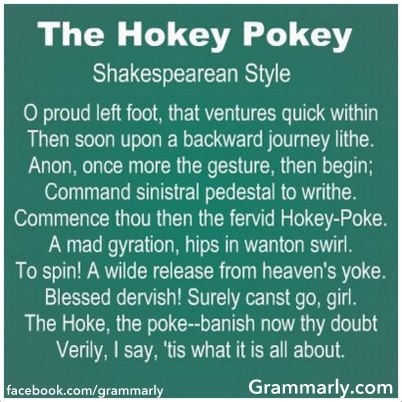 Select a Shakespearean Sonnet (there are 154 to choose from!)Make sure it is one you can mostly understand and has words & phrases you love. Read it at least 5 – 10 times before making a final decisionMake sure at least three of those readings are out loudPrint two copies, double spaceAnnotate copy #1 for meaningThese annotations are for you to discern occasion, audience, and purpose before annotating for speech emphasis. Annotate copy #2 for speech emphasisUse a symbol system AND annotations. (be specific)Gestures, Movement, Vocal Variation Select two favorite places in the text and write one paragraph each justifying your emphasis choice. Make the link between text and emphasis clearly intentional and thoughtful. Memorize!Tip: rewrite the sonnet in sentences or sections that make sense to you. Then memorize those chunks. After memorizing the sections, memorize with emphasis. Recite in class on Monday & Tuesday (random order disclosed day of recitations) Sonnet Recitation!
Justification (in case you’re curious): A culminating piece for eye contact and word emphasis. Practice for confidence and nerves. Practice with a subject which may not be your favorite (I promise, this does happen in real life).Select a Shakespearean Sonnet (there are 154 to choose from!)Make sure it is one you can mostly understand and has words & phrases you love. Read it at least 5 – 10 times before making a final decisionMake sure at least three of those readings are out loudPrint two copies, double spaceAnnotate copy #1 for meaningThese annotations are for you to discern occasion, audience, and purpose before annotating for speech emphasis. Annotate copy #2 for speech emphasisUse a symbol system AND annotations. (be specific)Gestures, Movement, Vocal Variation Select two favorite places in the text and write one paragraph each justifying your emphasis choice. Make the link between text and emphasis clearly intentional and thoughtful. Memorize!Tip: rewrite the sonnet in sentences or sections that make sense to you. Then memorize those chunks. After memorizing the sections, memorize with emphasis. Recite in class on Monday & Tuesday (random order disclosed day of recitations) Sonnet Recitation Rubric	___/20___/12 ~ Word EmphasisGestures		Distracting ---------0---------Natural-----------0----------- Invisible
Movement		Distracting----------0---------Natural----------0-------------Stiff
Vocal Variety		Distracting ------0----- Slightly more than conversational ------0----- monotone 2. ___/4 ~ Memorization			Robotic ------0------ natural -----0---- needs more practice 3. ___/4 ~ Body language			Sporadic/ungrounded -------0------- relaxed/natural------0------   Stiff/TenseSonnet Recitation Rubric	___/20___/12 ~ Word EmphasisGestures		Distracting ---------0---------Natural-----------0----------- Invisible
Movement		Distracting----------0---------Natural----------0-------------Stiff
Vocal Variety		Distracting ------0----- Slightly more than conversational ------0----- monotone 2. ___/4 ~ Memorization			Robotic ------0------ natural -----0---- needs more practice 3. ___/4 ~ Body language			Sporadic/ungrounded -------0------- relaxed/natural------0------   Stiff/Tense